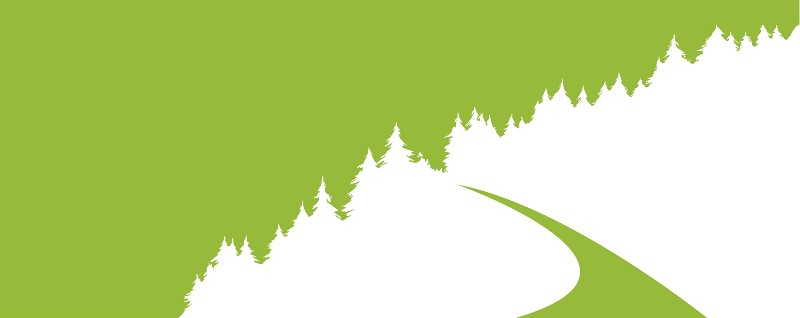 	Michael Ayala Michael Ayala ChairmanDarin GrossiExecutive Director      			Chairman
TUOLUMNE COUNTY TRANSIT AGENCY                                                                                AGENDAOctober 11, 2017Board of Supervisors Chambers4th Floor 2 S. Green StreetSonora, CA 95370Please be advised that the next Tuolumne County Transit Agency (TCTA) meeting is scheduled for Wednesday, October 11, 2017 at 3 p.m. in the Board of Supervisors Chambers located at 2 S. Green Street  (4th  Floor) in Sonora, CA.  Agenda and attachments may be accessed at the Tuolumne County Transportation Council’s website: www.tuolumnecountytransportationcouncil.orgThe agenda for the meeting is as follows: Oral communication (15 minutes) to allow the public to speak on any item not on the printed agenda. Consent Calendar:      Approval of the September 13, 2017 Meeting Minutes.  3.	Adopt Resolution 44-17 Reauthorizing the Executive Director to Sign, Submit and Execute Applications, Agreements and Related Documents to Receive Federal and State Funding.           Regular Agenda:4.	Update on the completion and grand opening of the Tuolumne Transit Center 5.	Presentation of Fiscal Year 2016-2017 Annual Tuolumne County Transit Performance Report6.	Presentation of Transit Schedules to take effect November 1, 20177.	Authorize staff to attend the May 2018 IPW event to represent public transportation interests to Yosemite National Park8.	Reports________________________________________________________________________________In compliance with the Americans with Disabilities Act, if you need assistance to participate in this meeting, please       contact the Transportation Council office at 209/533-5603. Notification 48 hours prior to the meeting will enable the Transportation Council staff to make reasonable arrangements to ensure accessibility to this meeting.  (29-CFR-3.3104-ADA-title-011).